PENSACOLA-ESCAMBIA PROMOTION & DEVELOPMENT COMMISSION August 21st, 2018 – Co:Lab, 3rd Floor Conference Room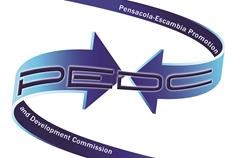 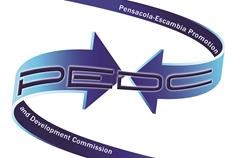 418 W Garden Street - 3rd Floor Conference Room - Pensacola, Florida 32502 Members Present: Chairman Lewis Bear Jr., Vice Chair Clorissti Johnson, Secretary/Treasurer Dave Hoxeng, Adam Precipe, Jeff Bergosh, Steven Barry, Andy TerhaarAbsent Members: Henry Hawkins, PC WuStaff: Attorney Richard Sherrill, Scott Luth, Danita Andrews, Kelly Reeser, Sena Maddison, and Melissa StokerGuests: Tony McCuaryCall to Order:  The meeting was called to order by Chairman Lewis Bear at 10:02am    Public Notice: This meeting was publicly noticed on August 10, 2018Public Comment: Chairman Lewis Bear Jr. requested public comment. There was none.  Action Items Approval of June 19th, 2018 Minutes: Jeff Bergosh moved.  Clorissti Johnson seconded.  Passed unanimously.Approval of July, 2018 Financials:  Dave Hoxeng moved.  Clorissti Johnson seconded.  Passed unanimously.  	Approval Pensacola Technology Park Regulations:  Dave Hoxeng reviewed proposed regulations.  Steve Barry moved.  Jeff Bergosh seconded.  Passed unanimously.  Board members discussed the need for signs posted at Tech Park with both the regulations and identifying tow zones.  Scott Luth requested a budget of $2000 to include at least two signs with regulations and tow signs.  Chairman Lewis Bear requested motion.  Jeff Bergosh moved.  Steve Barry seconded.  Passed unanimously. Review/Approval of Bluffs FDOT Grant #439451-3-34-01: Scott Luth explained that this reflects the next round of funding for the Bluffs.  The next request is a resolution.  This allows Chairman Lewis Bear and Secretary/Treasurer Dave Hoxeng to execute the grant agreement and resolution before proceeding with collaborative efforts with the engineers.  The current grant addresses bridge over the water feature and will bring us to a design build contract.  Clorissti Johnson moved.  Steve Barry seconded.  Passed unanimously.Authorization to Distribute Request for Proposals (RFPs) for Professional Services: Scott Luth explained the history of this process and requested approval to begin this process.  Steve Barry moved.  Jeff Bergosh seconded.  Passed unanimously. Discussion Items Foreign Trade Zone: Richard Sherrill reviewed changes to ASF (Alternative Site Framework) as it will now include Escambia, Santa Rosa, Walton, and Okaloosa Counties.  The FTZ Board in Washington wants this and is therefore advised by our consultant.  This change makes us more desirable and useful.  Dave Hoxeng expressed concern to ensure Century is included.  Richard Sherrill confirmed that Century is included and that he has been apprehensive about promoting anything PEDC across state lines into Alabama.  Richard Sherrill indicated that he will get clarification on the 90 minute/60 mile radial area.  His suggestion is to reorganize and get the maximum distance.  Clorissti Johnson requested clarification on the starting point for the area.  Richard Sherrill indicated the starting point is the city limits.  Dave Hoxeng moved to approve with modification to include all counties mentioned.  Steve Barry seconded.  Passed unanimously.  Economic Development Strategy Review: Each board member was provided with a copy of the Strategic Plan.  The same presentation will be made September 13th to the City Council at the 5:30 pm meeting.   Business Development Report: Danita Andrews reviewed her monthly report, highlighting changes made to better communicate project status through ratings rather than percentages.  Chairman Lewis Bear asked how long an account continues to be carried after being declared “dead”.  Danita indicated that she doesn’t remove dead projects as they can sometimes revive under a different scope.   Scott Luth indicated FloridaWest is moving forward with hiring a full time workforce development position in partnership with Careersource Escarosa and Achieve Escambia.  A committee is being created to interview and hire.  Kelly Reeser presented the renovation that the FloridaWest Board approved. Other Business: PEDC Legislative Collaboration with FloridaWest: Chairman Lewis Bear shared an updated on the request from FloridaWest to rewrite the statute that established the Interlocal PEDC because the Chamber of Commerce still has two seats on the board but is no longer involved in economic development at all and no longer attend.  Chairman Lewis Bear recommended FloridaWest replace the Chamber of Commerce and be able to appointment two positions to the PEDC Board, which will require a change to the legislation and then a change to the Interlocal Agreement.  He will draft a new statute for our local legislative body to pass this session.  Jeff Bergosh moved along with a review/rewrite of the bylaws.  Clorissti Johnson seconded.  Passed unanimously.  Dave Hoxeng, Clorissti Johnson, and Lewis Bear volunteered to chair this committee.UWF: Chairman Lewis Bear shared that the Triumph grant was amended again this last week and there is no mention of property in their request.  SpaceFlorida is interested in building the building for UWF and have UWF as a tenant.  Lewis Bear Proposed that they take a second look at the partnership with a local investment group because that local investment group stands in the way of turning over the part to the university.  UWF could take over that partnership and be a co-developer in building that building.  It would put UWF as an equity partner and would make the transition from state agency to state agency smooth.  Scott has a meeting with SpaceFlorida tomorrow afternoon to discuss further.  Lewis Bear suggesting having someone more knowledgeable in finance should take a look at it to see if partnering with SpaceFlorida is worth it.  Andy Terhaar suggested putting out an RFP to open opportunities for others in addition to SpaceFlorida to build with a guaranteed tenant of UWF.  Chairman Lewis Bear Jr. asked if there was any other business. There was none.  Chairman Lewis Bear adjourned the meeting at 11:23am.    The next PEDC Board of Director’s Meeting will take place on Tuesday, September 18th at 10 am.  Respectfully Submitted By:  _________________________________ Dave Hoxeng, Secretary-Treasurer Pensacola-Escambia Promotion & Development Commission  